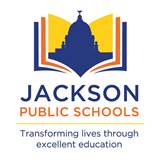 Jackson Public School DistrictBusiness Office   Post Office Telephone: 960-8799  Fax Number: 960-8967ADVERTISEMENT REQUEST	Name:			Company:				Fax No.	Mary or Caroline			Clarion-Ledger			601-961-7033 or 1-888-516-9220 ext. 3302	Katrina			Jackson Advocate			601-948-4122	Jackie Hampton		Mississippi Link	601-368-8481	LaTisha Landing		MS Development Authority	601-359-5290I hereby certify that the above legal ad was received.  Newspaper: _______________________________Signed:  _________________________________________    Date:	_________________________Advertisement for Electronic BidRe-Bid 3102 Callaway High School Roof, HVAC, and GymSealed, written formal bid proposals for the above bid will be received by the Board of Trustees of the Jackson Public School District, in the Business Office, 662 South President Street, Jackson, Mississippi, until     2:00 P.M. (Local Prevailing Time) Tuesday, March 31, 2020 at which time and place they will be publicly opened and read aloud. A Pre-Bid Conference concerning the project for Callaway High School Roof, HVAC and gymnasium will be held at Callaway High School, 601 Beasley Road, Jackson, MS on March 6, 2020 at 1:30 P.M.  Attendance at the pre-bid conference is non-mandatory but strongly suggested. The Board of Trustees reserves the right to reject any and all bids, to waive informalities, and to withhold the acceptance of any bid if approved for forty-five calendar days from the date bids are opened.  Plan holders are required to register and order bid documents at www.dalebaileyplans.com.  A $300.00 Non-refundable deposit shall be required on each set of bid specs/documents and must be purchased through the website. All plan holders are required to have a valid email address for registration. Questions regarding website registration and online orders, please contact Plan House Printing, 607 W. Main Street, Tupelo, MS 38804, (662) 407-0193. Questions regarding bid documents please contact Ginger Murphree at Dale Partners, Associates, Phone: 601-352-5411 or Email: GingerMurphree@dalepartners.com.   Clarion-Ledger	 	February 17, 2020 and February 24, 2020	Jackson Advocate	February 20, 2020 and February 27, 2020Mississippi Link		February 20, 2020 and February 27, 2020P. O. 533391 - The Clarion-Ledger Acct. 212327P. O. 533395 - Jackson AdvocateP. O. 533396 - Mississippi LinkNotice:  Please Email Invoices electronically for Payments to Bettie Jones @ bjones@jackson.k12.ms.us  and CC: Jennifer Walker at jewalker@jackson.k12.ms.us.  Proof of Publications are to be mailed to JPSD Attention: Bettie JonesNotice:  Please Email Invoices electronically for Payments to Bettie Jones @ bjones@jackson.k12.ms.us  and CC: Jennifer Walker at jewalker@jackson.k12.ms.us.  Proof of Publications are to be mailed to JPSD Attention: Bettie JonesNotice:  Please Email Invoices electronically for Payments to Bettie Jones @ bjones@jackson.k12.ms.us  and CC: Jennifer Walker at jewalker@jackson.k12.ms.us.  Proof of Publications are to be mailed to JPSD Attention: Bettie JonesClarion LedgerFebruary 17, 2020 and February 24, 2020Jackson AdvocateFebruary 20, 2020 and February 27, 2020MS Link:February 20, 2020 and February 27, 2020Date/TimeMarch 31, 2020 @ 2:00 P.M. (Local Prevailing Time)Re-Bid 3102Callaway High School Roof, HVAC and Gym